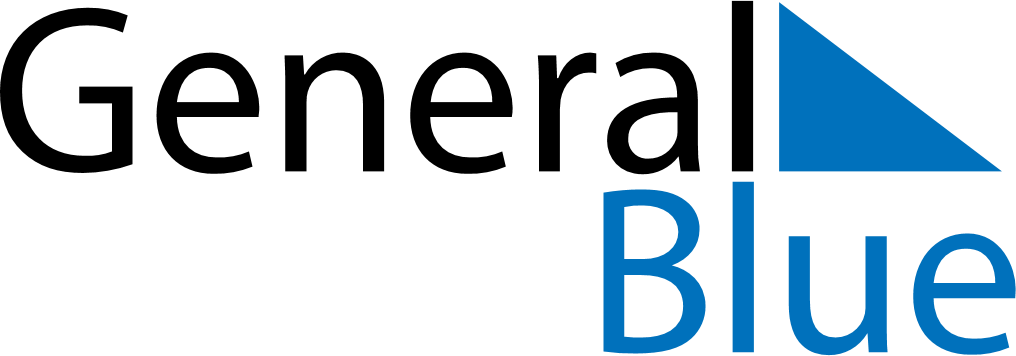 Quarter 4 of 2027BahrainQuarter 4 of 2027BahrainQuarter 4 of 2027BahrainQuarter 4 of 2027BahrainQuarter 4 of 2027BahrainOctober 2027October 2027October 2027October 2027October 2027October 2027October 2027SUNMONTUEWEDTHUFRISAT12345678910111213141516171819202122232425262728293031November 2027November 2027November 2027November 2027November 2027November 2027November 2027SUNMONTUEWEDTHUFRISAT123456789101112131415161718192021222324252627282930December 2027December 2027December 2027December 2027December 2027December 2027December 2027SUNMONTUEWEDTHUFRISAT12345678910111213141516171819202122232425262728293031Dec 16: National DayDec 17: Accession Day